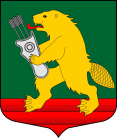 СОВЕТ ДЕПУТАТОВМУНИЦИПАЛЬНОГО ОБРАЗОВАНИЯКОЛЧАНОВСКОЕ СЕЛЬСКОЕ  ПОСЕЛЕНИЕВОЛХОВСКОГО МУНИЦИПАЛЬНОГО РАЙОНАЛЕНИНГРАДСКОЙ ОБЛАСТИ(второго созыва)РЕШЕНИЕот  27 февраля  2014 года      №  04   О назначении публичных слушаний по проекту Устава  муниципального образования Колчановское сельское поселение  Волховского муниципального района Ленинградской области в новой редакцииВ соответствии с Федеральными законами «Об общих принципах  организации местного самоуправления в Российской Федерации» от 06.10.2003 года № 131-ФЗ, от 21.07.2005 года № 97-ФЗ «О государственной регистрации уставов муниципальных образований» (в редакции федеральных законов от 18.10.2007 года № 230-ФЗ, от 21.11.2011 года № 329-ФЗ), в связи с приведением в соответствие с  федеральными  законами Устава муниципального образования Колчановское сельское поселение, Совет депутатов  решил:      1. Принять за основу проект Устава муниципального образования  Колчановское сельское поселение Волховского муниципального района Ленинградской области  в новой  редакции  (Приложение №1).      2. Опубликовать проект Устава муниципального образования  Колчановское сельское поселение в новой редакции,  в срок до 7 марта 2014 года  в сетевом издании «Ленинградское областное информационное агентство (ЛЕНОБЛИНФОРМ)» и разместить на официальном сайте поселения (колчаново.рф).     3. Провести публичные слушания по проекту  Устава муниципального образования  Колчановское сельское поселение в новой редакции  (далее по тексту – публичные слушания).      4. Назначить дату и место проведения публичных слушаний: 08 апреля 2014 года в 16 часов по адресу: Ленинградская область, Волховский район,   с. Колчаново, м-н «Алексино», д.17, МУКС «КСК-Алексино».      5. В целях организации и проведения публичных  слушаний, осуществления учета поступивших предложений  от граждан муниципального образования Колчановское сельское поселение, обобщения  результатов их рассмотрения, осуществления проверки  их соответствия  требованиям  действующего законодательства  Российской Федерации создать рабочую группу  в следующем составе:   Председатель: Андреева Татьяна Михайловна – глава муниципального образования,   Заместитель председателя: Кукшегоров Борис Васильевич – и.о.главы администрации.   Члены комиссии:    Новиков Владимир Михайлович – депутат Совета депутатов МО Колчановское сельское поселение,    Яворская Надежда Михайловна - депутат Совета депутатов МО Колчановское сельское поселение.   6. Установить следующий порядок приема  и учета предложений от граждан о внесении изменений и дополнений в Устав муниципального образования  Колчановское сельское поселение в новой редакции.  6.1. Прием и учет  предложений от граждан  муниципального образования Колчановское сельское поселение осуществляется сотрудниками  администрации муниципального образования  Колчановское сельское поселение  в рабочие дни с 8.00 до 17.00 час. (перерыв с 13.00 до 14.00 час), по адресу: Волховский район, с. Колчаново, м-н «Алексино», д. 15,   в срок до 07 апреля  2014 года включительно.     Телефон для справок 8 813 63 39-225, 8 813 63 39-194  7. Решение от 08 ноября 2013 года № 42 «О принятии Устава  муниципального образования Колчановское сельское поселение  Волховского муниципального района Ленинградской области в новой редакции,  в третьем  чтении» считать утратившим силу.   8. Опубликовать  настоящее решение  в сетевом издании «Ленинградское областное информационное агентство (ЛЕНОБЛИНФОРМ)», не позднее, чем за  10 дней до проведения публичных слушаний.    9. Контроль за исполнением настоящего решения возложить на председателя рабочей группы по  организации и проведению публичных слушаний.    10. Решение вступает в силу на следующий день после его официального опубликования в средствах массовой информации.Глава муниципального образования                                                  Т. Андреева